Svenska Hus hyr ut 1530 kvm till ErikshjälpenSvenska Hus AB har genomfört en spännande uthyrning i Kortedala i Göteborg. Ett avtal har tecknats med Erikshjälpen beträffande uthyrning av 1 530 kvm och de blir nu granne med Friskis & Svettis som också finns i fastigheten. Uthyrningen är mycket bra för att hålla området runt Kortedala Torg levande. Lokalerna har tidigare använts av Posten och ska nu anpassas till Erikshjälpens behov av butik, sorteringsytor och kontor. Butiken beräknas öppna i mitten av mars i år. 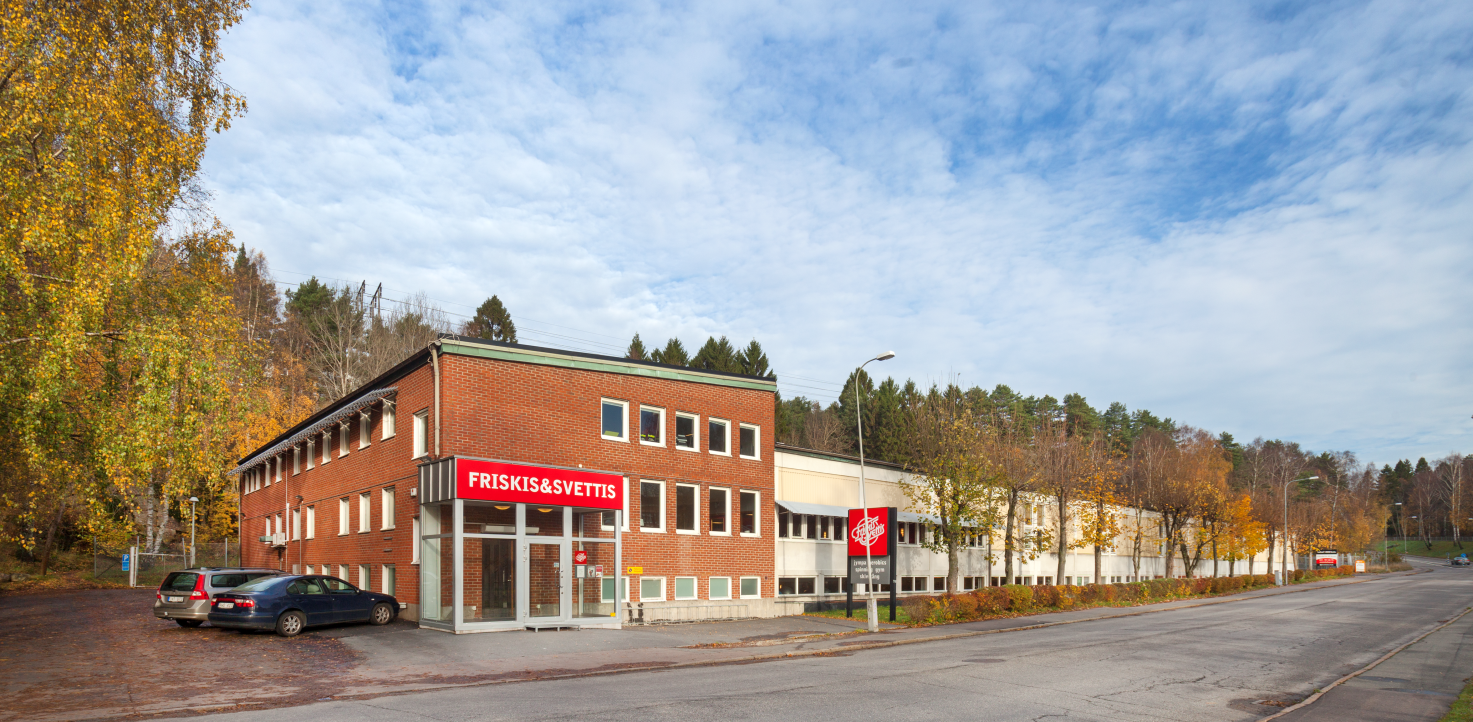 På Första Majgatan 4 i Kortedala öppnar Erikshjälpen i mitten av mars en ny second hand butik i lokalerna som de hyr av Svenska Hus. Uthyrningen är helt i linje med vår och kommunens strategi för området, det vill säga att hålla det levande och uppmuntra till publika samhällsnyttiga verksamheter. Läget vid Kortedala Torg är mycket bra och kommunikationerna goda. Erikshjälpen Second Hand Butiker är en ideell förening som samarbetar med lokala föreningar och församlingar i Sverige och syftet är att generera medel till bistånd, både i Sverige och utomlands. Överskottet i denna butik ska gå till Svenska Kyrkans sociala arbete bland ungdomar i närområdet. Sedan starten 1990 har verksamheten vuxit till att omfatta ett 60-tal butiker vilket man nu utökar med ytterligare en i Kortedala. Tomas Bjöersdorff är verkställande chef för Erikshjälpen Second Hand Butiker och säger ”Vi har under hela uthyrningsprocessen haft en mycket positiv dialog med hyresvärden och Göteborgs kommun vilket känns mycket positivt.  Nu ser vi med fram emot möjligheten att helt anpassa våra nya lokaler tillsammans med Svenska Hus för att kunna etablera en ekonomiskt bärkraftig butik med goda förutsättningar för ett lyckat integrationsarbete”.”Vi är mycket glada över att få ytterligare en bra hyresgäst i vårt hus på Första Majgatan och uthyrningen är helt i linje med vår strategi för utvecklingen av fastigheten. Vi är övertygade om att Erikshjälpen valt ett bra läge med perfekta ytor för sin nya butik och därigenom blir en långsiktig hyresgäst. Dessutom är det mycket bra för området med ytterligare en publik verksamhet som denna”, säger Niklas Simonsson, uthyrningsanvarig i Göteborg.Svenska Hus AB 		För ytterligare information	Otterhällegatan 3		Niklas Simonsson, uthyrningsansvarig403 13 Göteborg		niklas.simonsson@svenskahus.se010 - 603 93 00		070 –  634 42 33SVENSKA HUS driver fastighetsverksamhet i Göteborg, Stockholm och Skåne. Vi förvärvar fastigheter med utvecklingspotential, utvecklar projekt ochförvaltar på traditionellt sätt. Hyresintäkterna 2015 uppgick till 420 Mkr och fastighetsbeståndets marknadsvärde uppskattas till ca 5 Mdr. Svenska Husingår i Gullringsbokoncernen där också MVB, Wangeskog Hyrcenter, Torslanda Entreprenad och Forestry Skogsrörelse ingår. Huvudkontoret ligger iGöteborg.